Question 1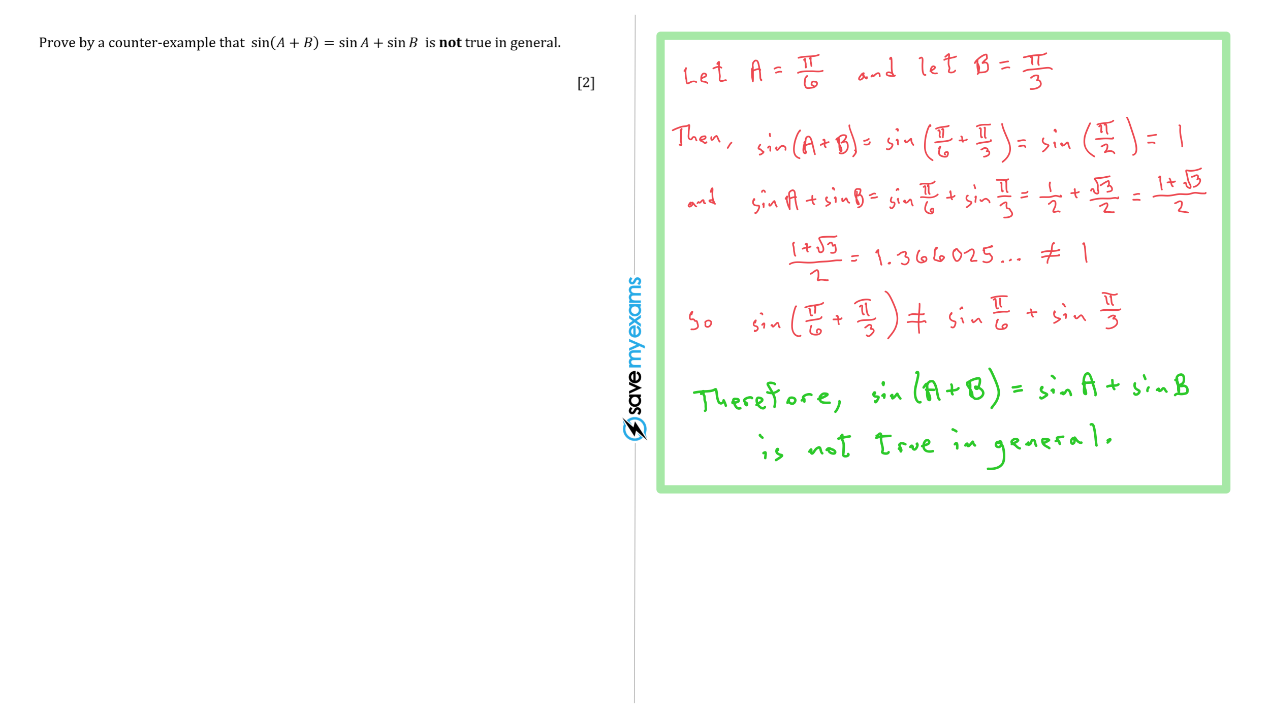 Question 2a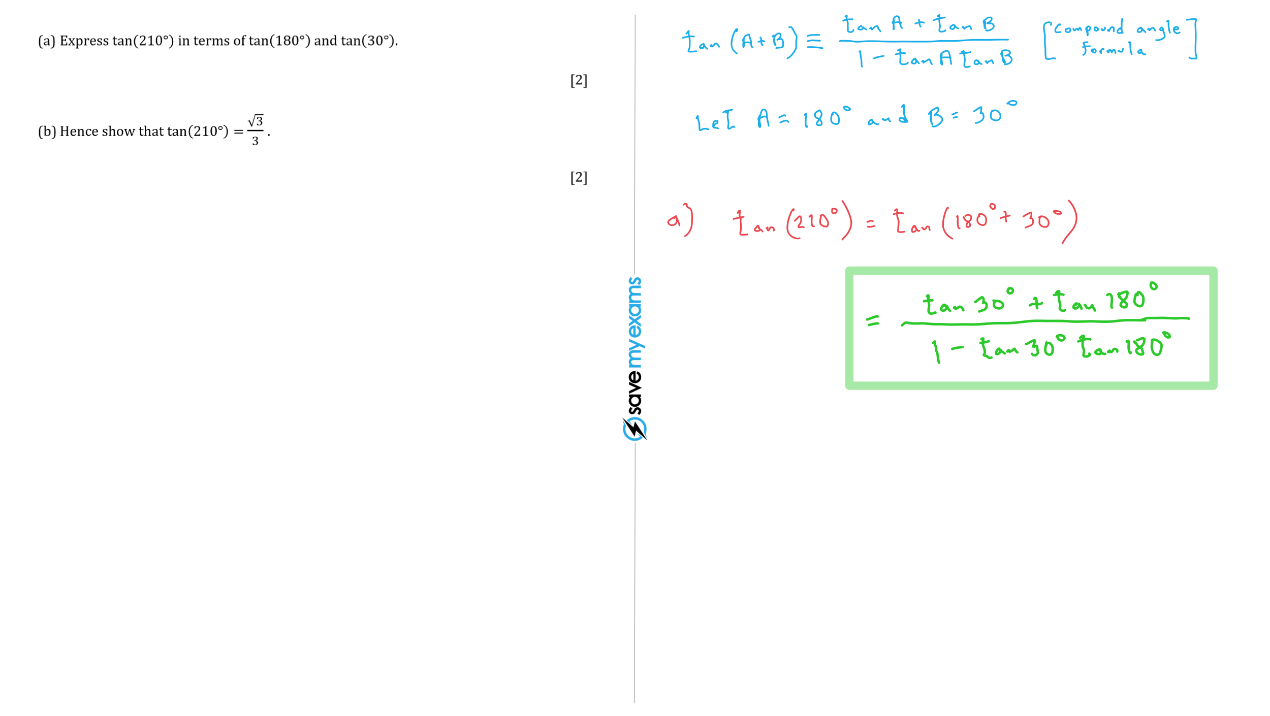 Question 2b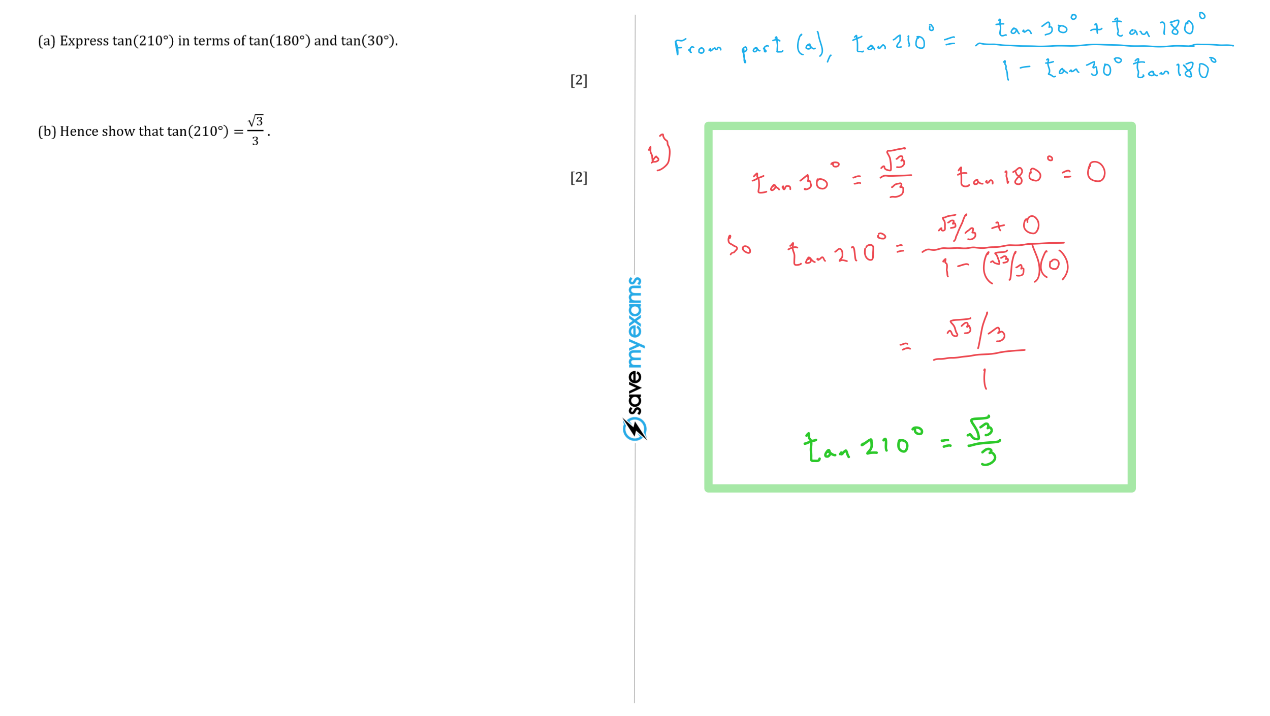 Question 3a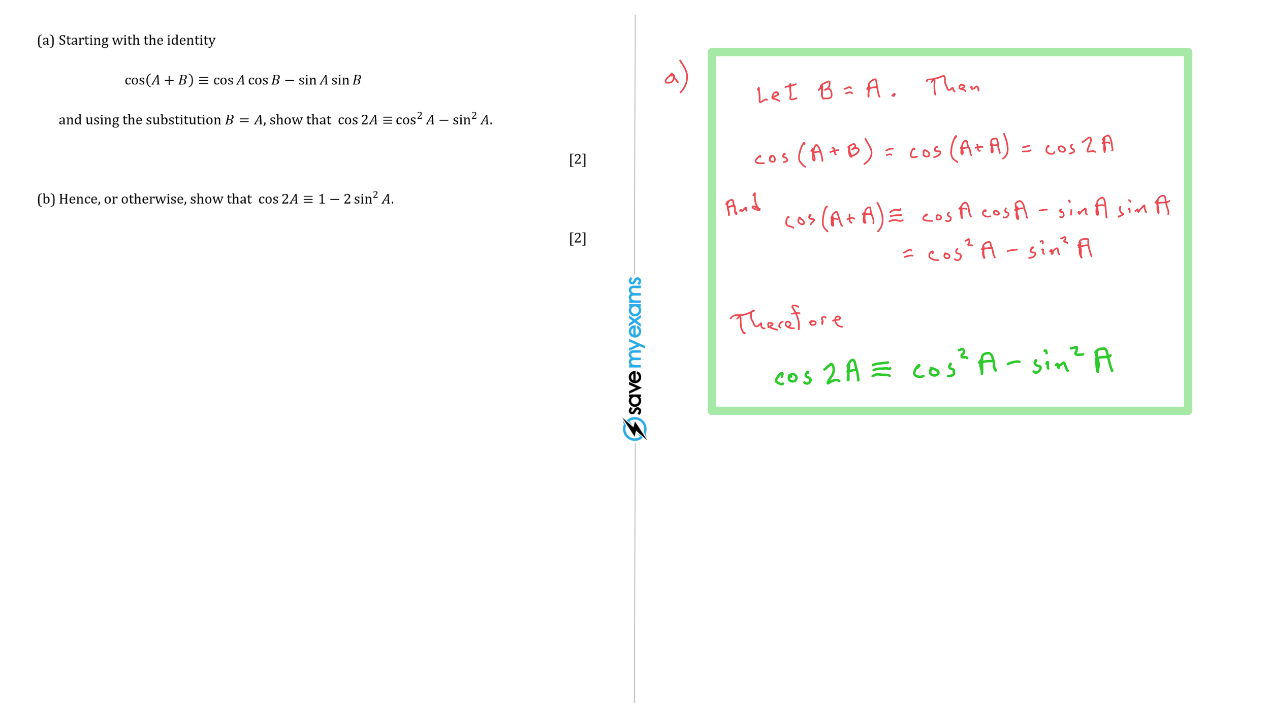 Question 3b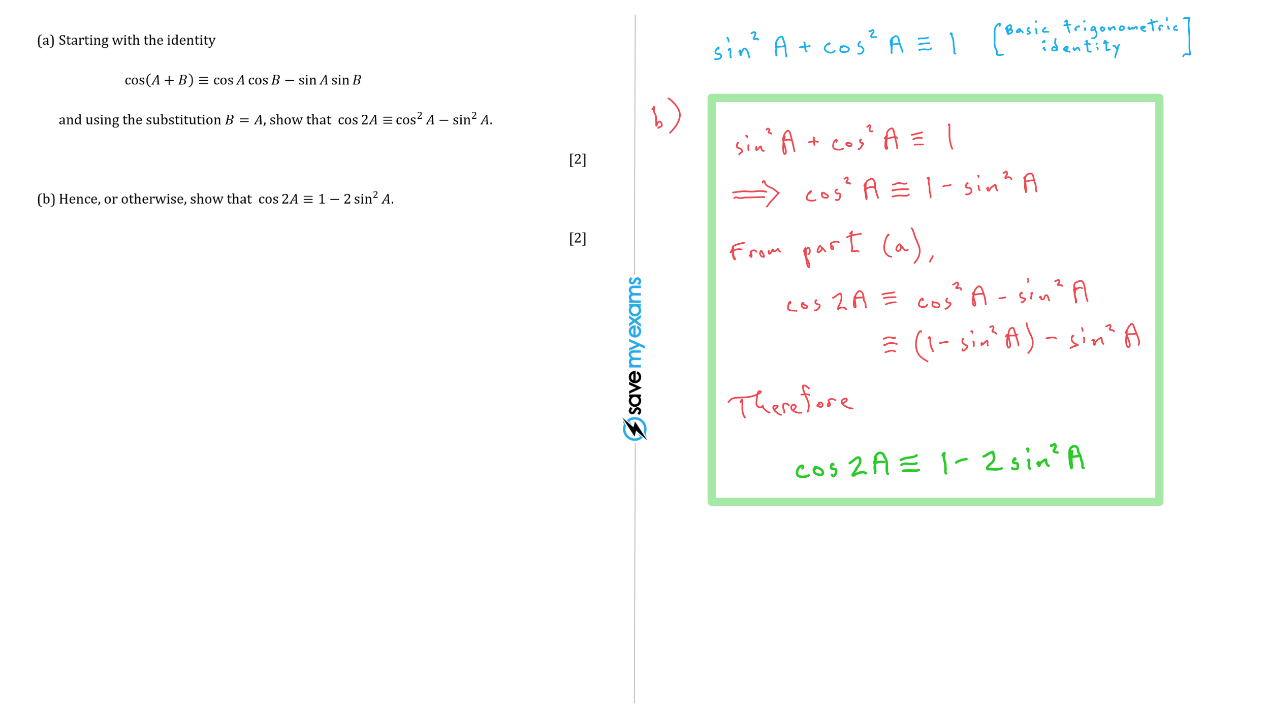 Question 4a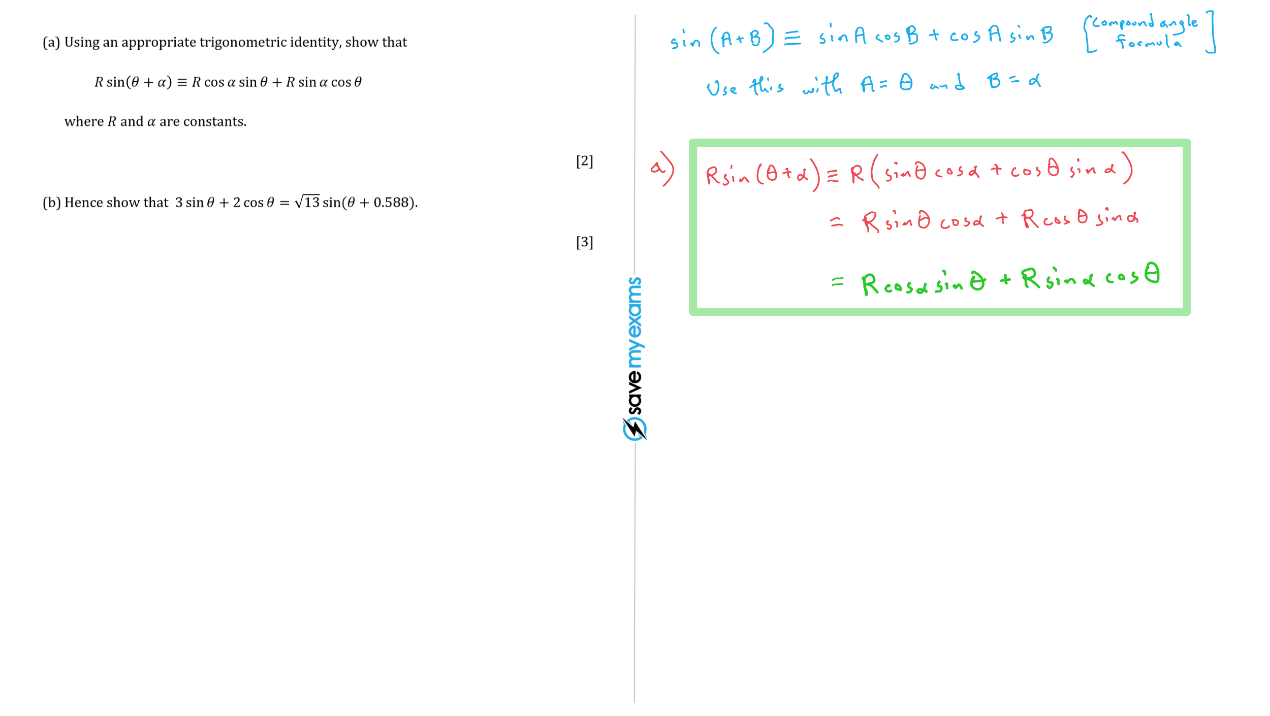 Question 4b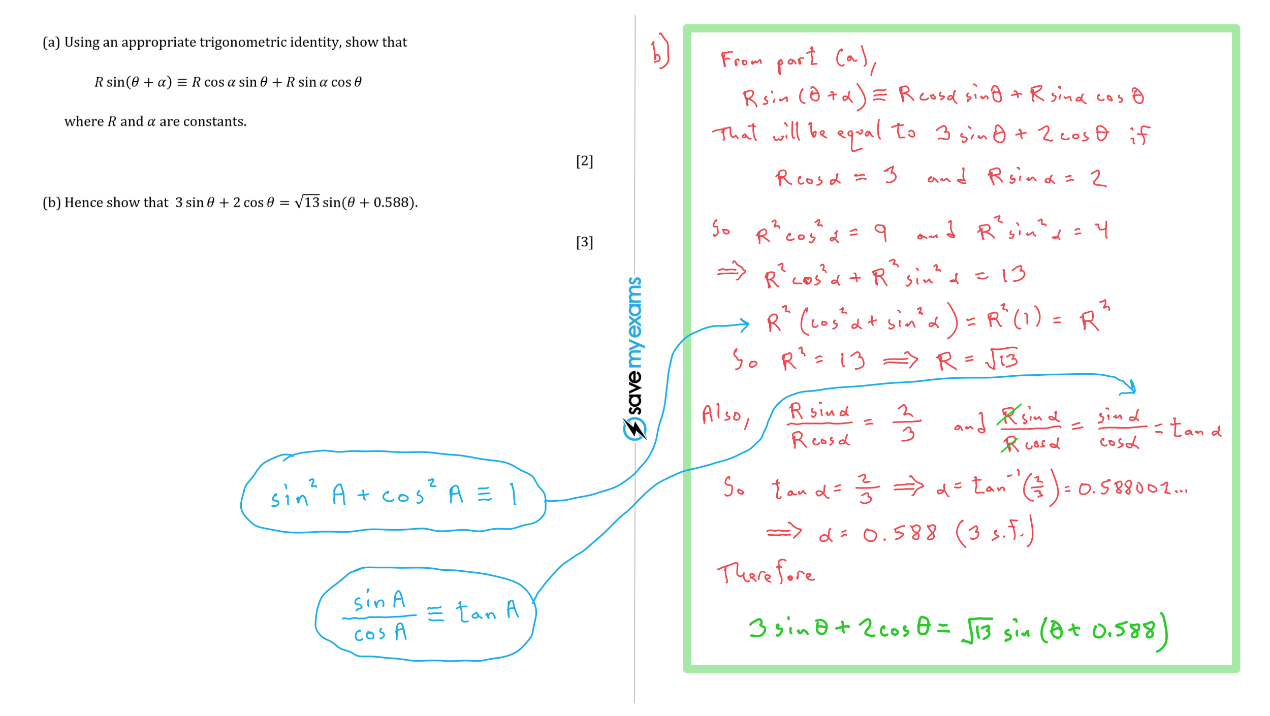 Question 5a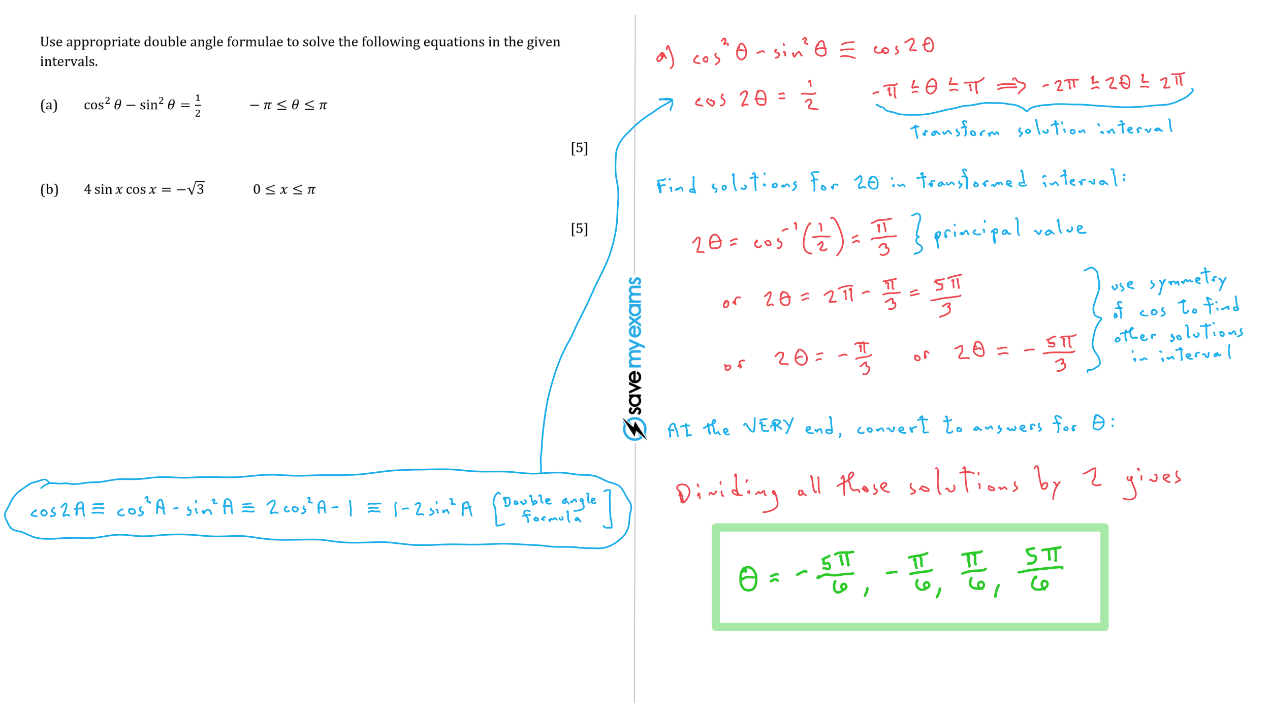 Question 5b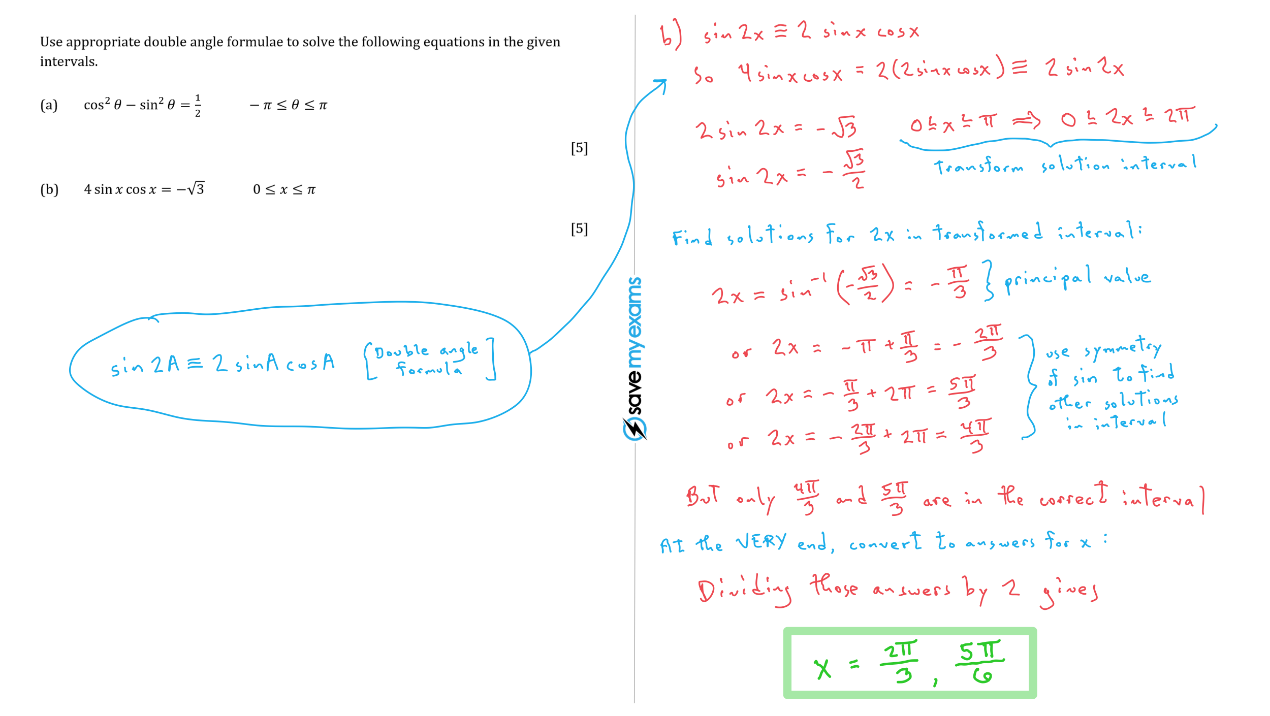 Question 6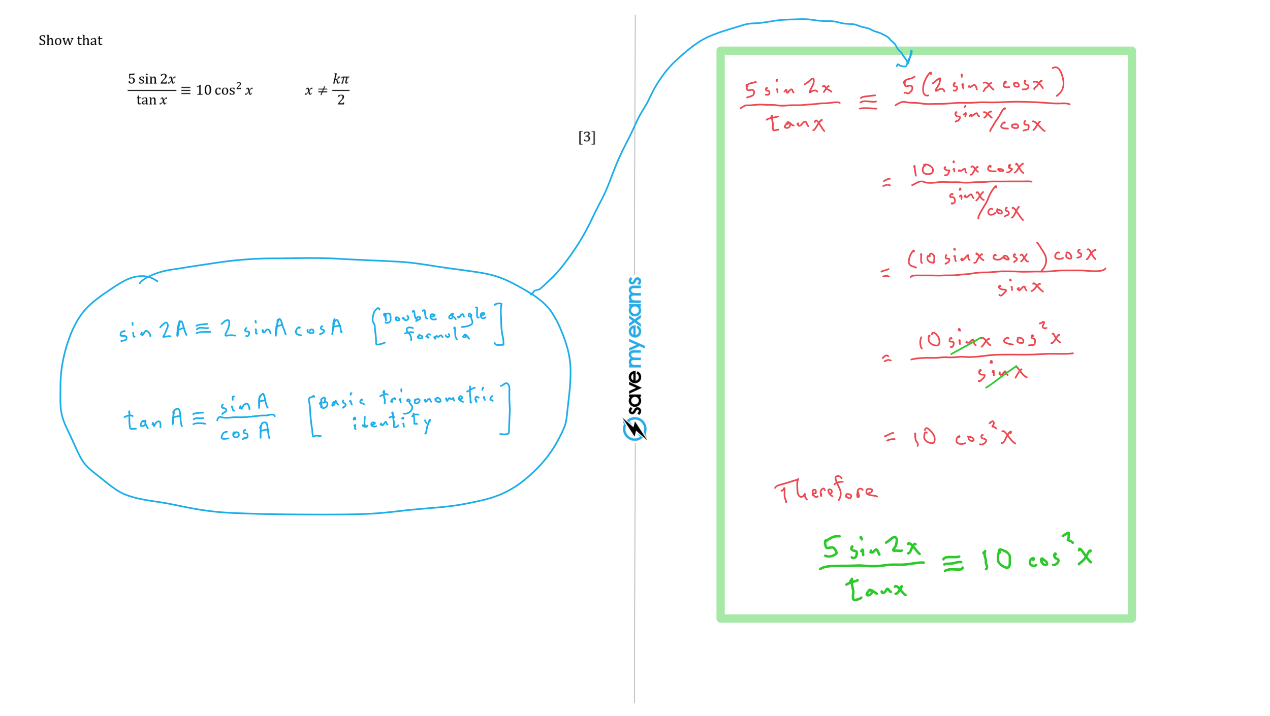 Question 7a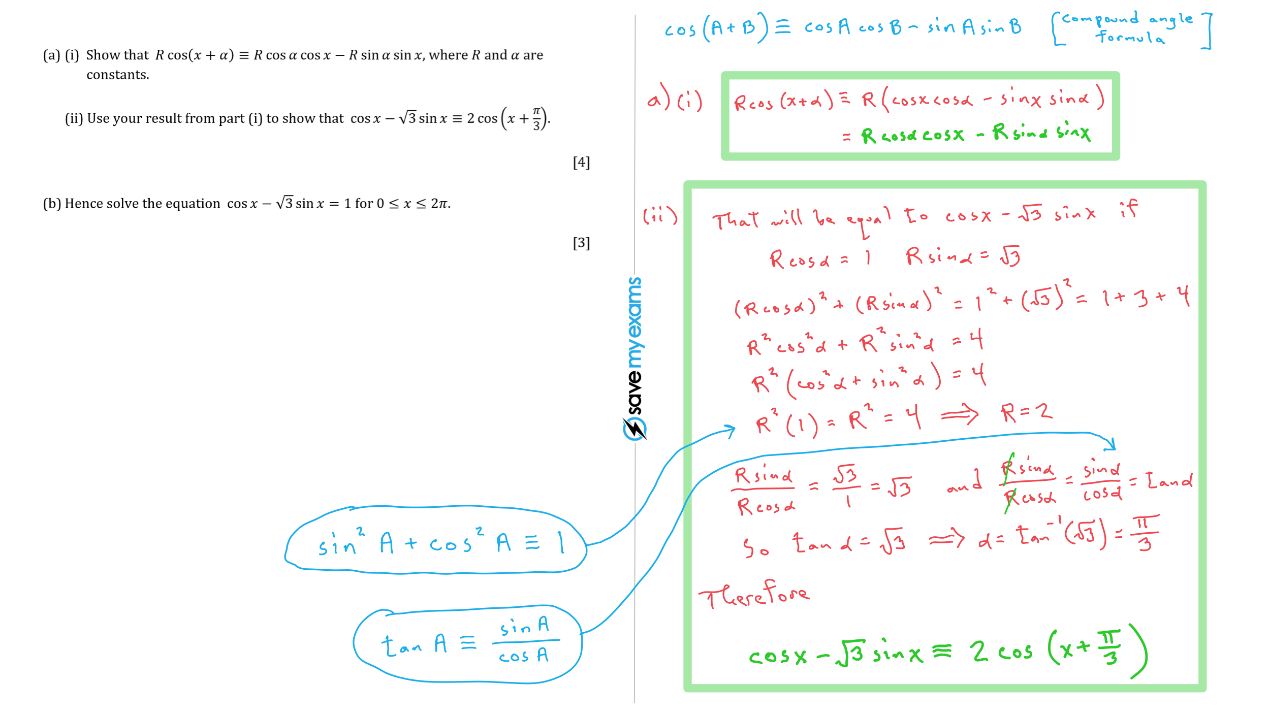 Question 7b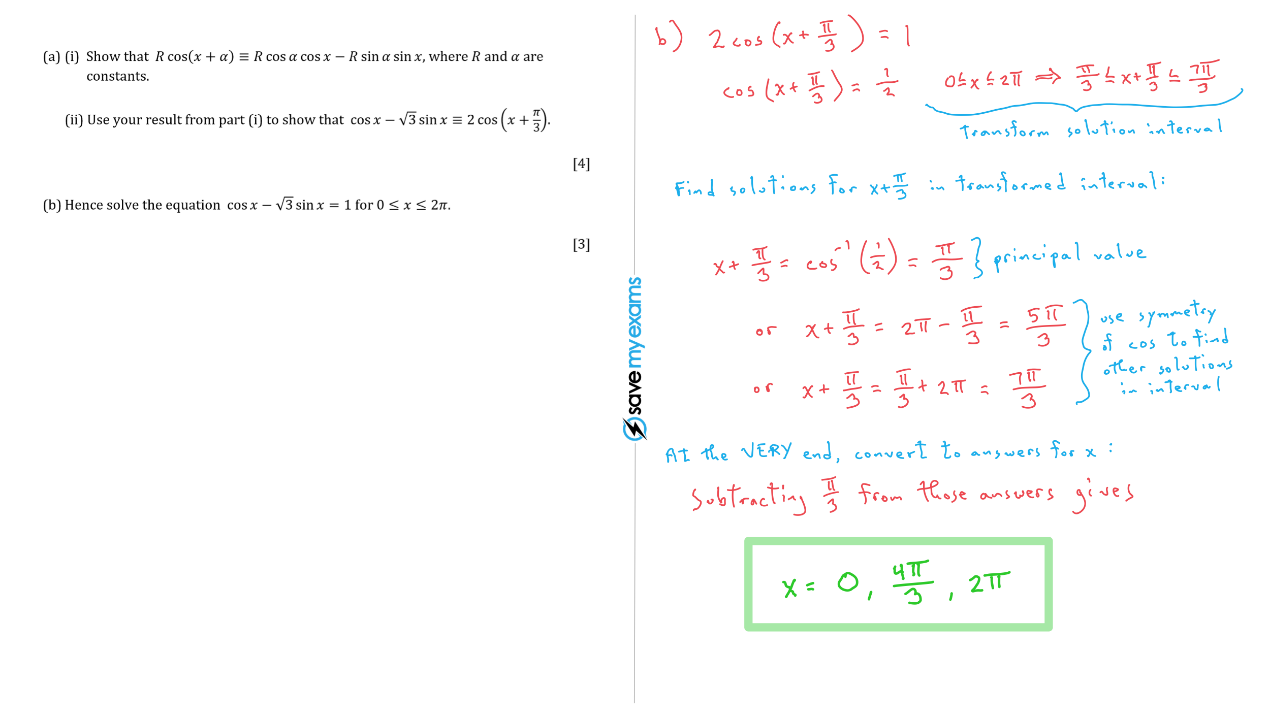 Question 8a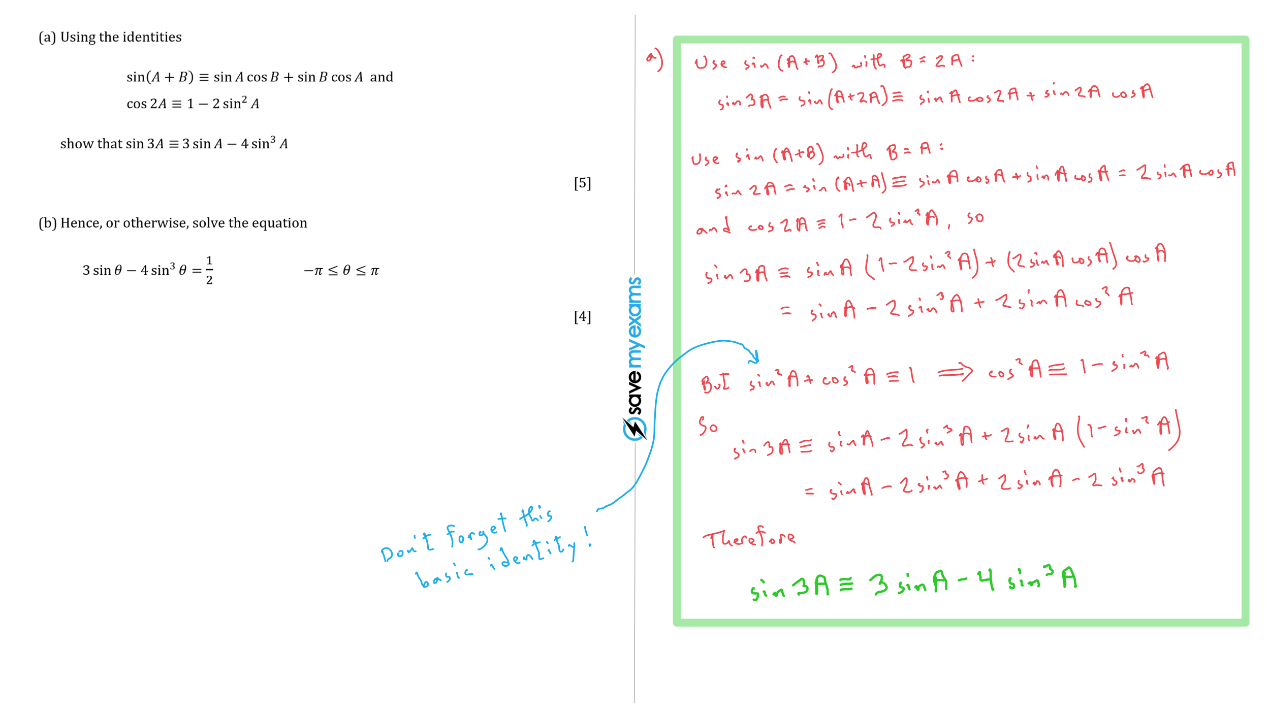 Question 8b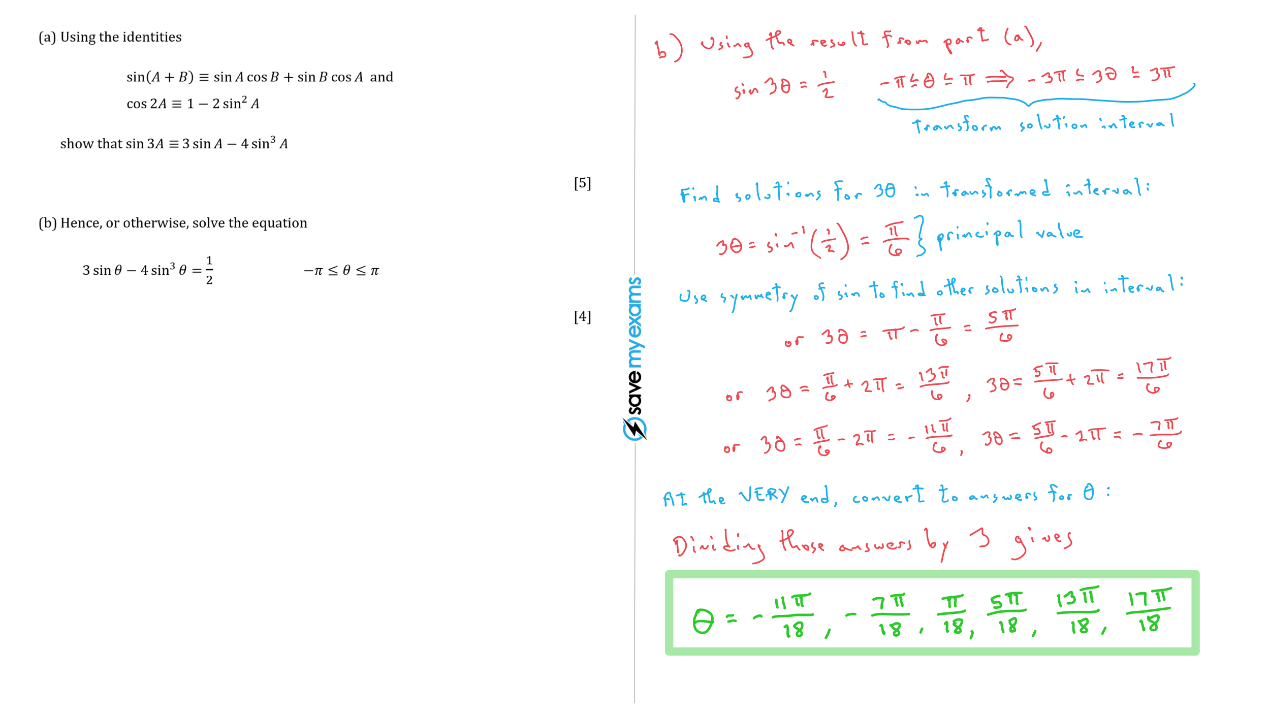 Question 9a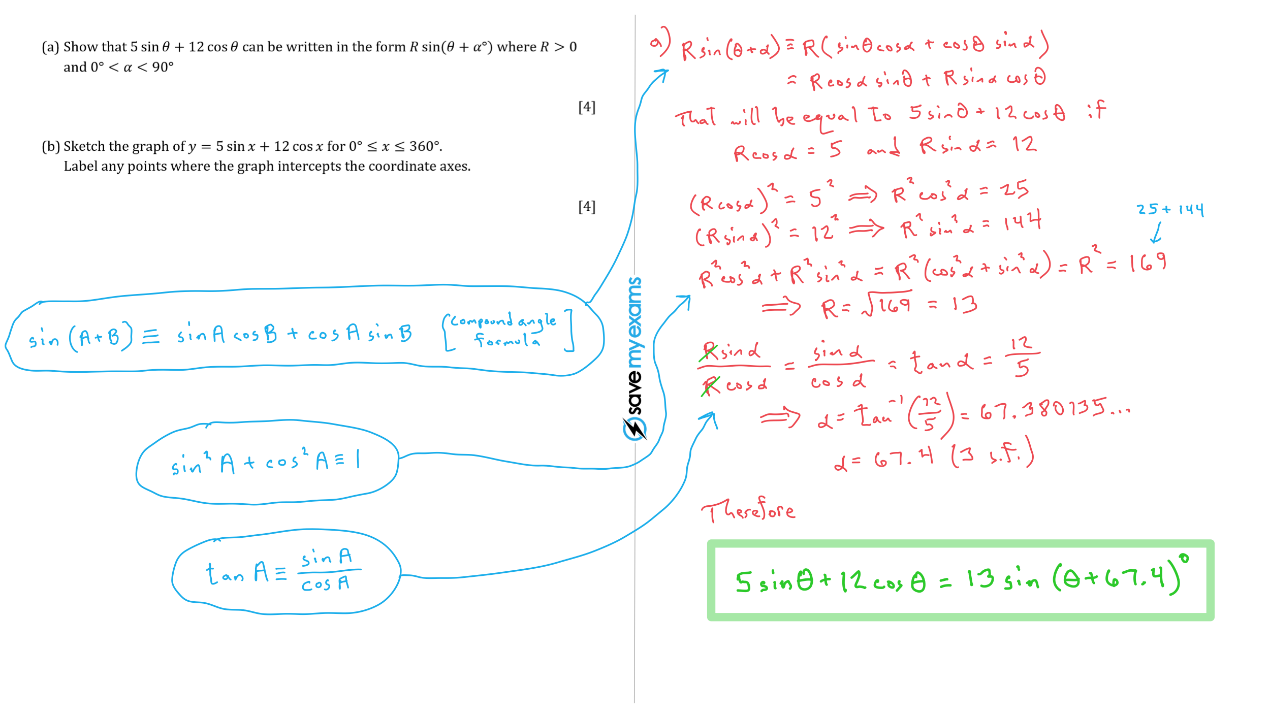 Question 9b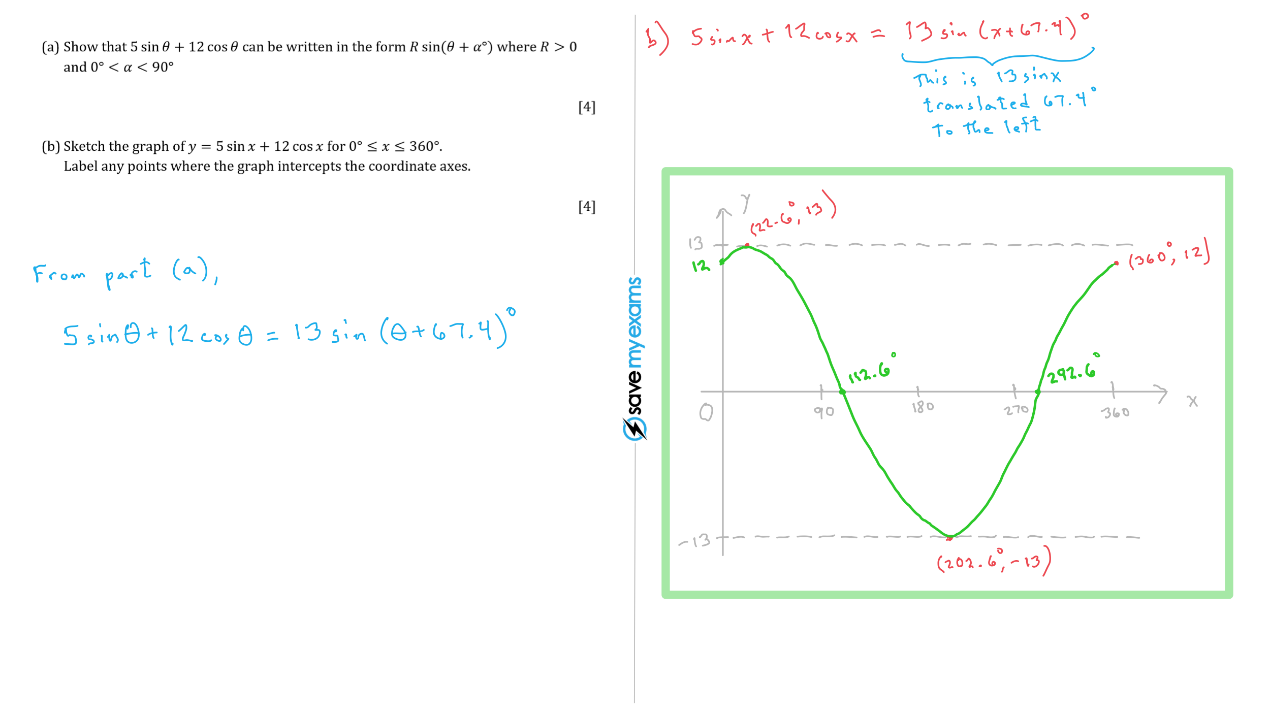 Question 10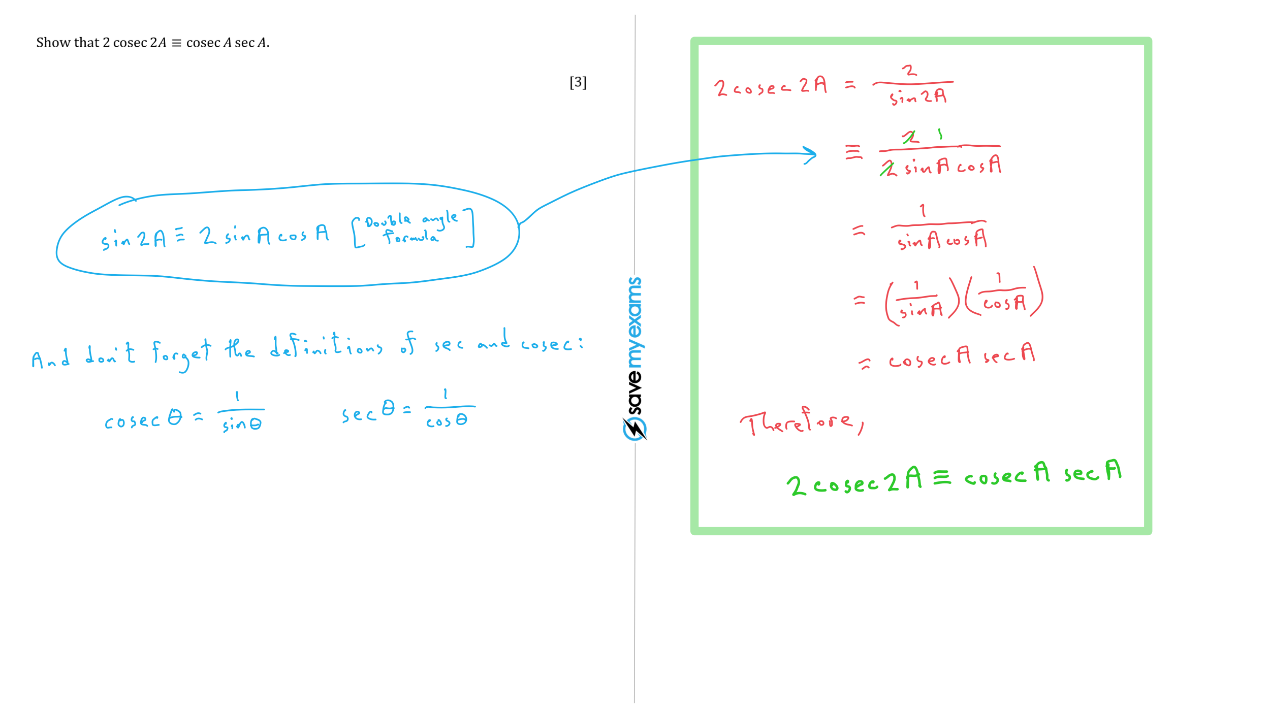 